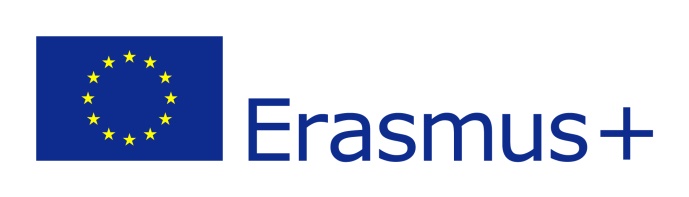 ECO NEWS IN OUR SCHOOLWednesday, 12.02.20 Please stop the lesson. We are broadcasting another episode from the series "Eco Nes in Our School". Just to remind you: Eco News in Our School are short pieces of news from the world of ecology to hear only in our school. You can also find them on our school's Facebook page with links to movies that you may be interested in. We will offer you many actions and competitions. Today in a few words we’ll talk about rubbish.Yes, yes, we know: rubbish is not a beautiful topic and it smells bad.But well; the truth is that each of us produces yearly a lot more trash than we weigh!!!Every single food item is packed in plastic.Don’t you believe it?So open your fridge and look carefully.What about cleaning liquids, school things or toys? Packaging of shampoos, washing liquids, rulers, pens? Plastic, plastic, plastic…Plastic is cheap and extremely durable. And its extraordinary durability is a challenge for us, because plastic is not biodegradable. This means that in 500 years it will still be on the earth. We have inherited from our ancestors such architectural wonders as castles and palaces. But our descendants will receive our plastic rubbish from us.You admit it sounds bad.But what can we do?- first, segregate garbage. Remember, however, that segregated plastic MUST BE CLEANMany people understand this problem and make small changes to their habits:- we always go shopping with our own material bags- we carry our own water bottles, which we fill with water from the dispenserMany of you do that, so you are real Eco People!Good job!These two simple changes allow you to limit the number of plastic bags and bottles.But some people go further:- they sew bags made of fabric as thin as possible and pack the fruit and vegetables they buy (instead of into plastic bags)- in some countries there are stores where everything can be bought in bulk, in glass jars or paper bags. You can bring your own jars to the store or buy them on site. - there are people who declare a total war on garbage and they succeed!This lifestyle is called ZERO WASTE, which is literally "zero rubbish" - movies to watch in links available However, how much simpler life would be if only fabric bags could be found in the stores instead of plastic bags. Each of us could buy once such a bag and bring for the next shopping, and if shampoos and lotions could be refilled in the store with our own bottles?What if plastic could be changed for biodegradable packaging?Or maybe some that you can eat?Polish companies have developed edible plates and disposable cutlery. First you eat a delicious tomato soup and then a plate! Yummy! - watch movies in available linksAnd what can we do here and now?- instead of throwing away you can give someone something that is still of good quality - this way you reduce the amount of garbage producedThat is why a special department is being created in our school library from today, where you can leave your books and take others that interest you - of course only if your parents agree!On Tuesday, February 18, next to the secretary's office, a stall with toys for exchange will be created. You leave your toys there that you no longer use (but only with the agreement of the parents). Each of you, regardless of whether you brought a toy for exchange or not, can take a different one.Toys, however, must be clean, complete and in good condition. You also need your parents' consent to exchange them. All toys that will not find new owners will go to the school lounge.We will also invite your parents to exchange clothes that you no longer use and are still of good quality. One more thing about trash matters. The simplest:- fix instead of throwing away- buy second hand things instead of newAnd above all, ask yourself: Do I really need all these things?Sure, we really need a lot of things, but look how many things are stuffed in your rooms that you don't use at all and bought them only on impulse?Thank you for your attention.https://www.youtube.com/watch?v=ZBd2N5kOb7Ehttps://www.youtube.com/watch?v=QGOxQkExfkQhttps://www.youtube.com/watch?v=67yX1C4gaDA